全国高校入試問題正解　制覇ＭＡＰ　　科目（　　　　）　　終わった県をぬりつぶしていこう！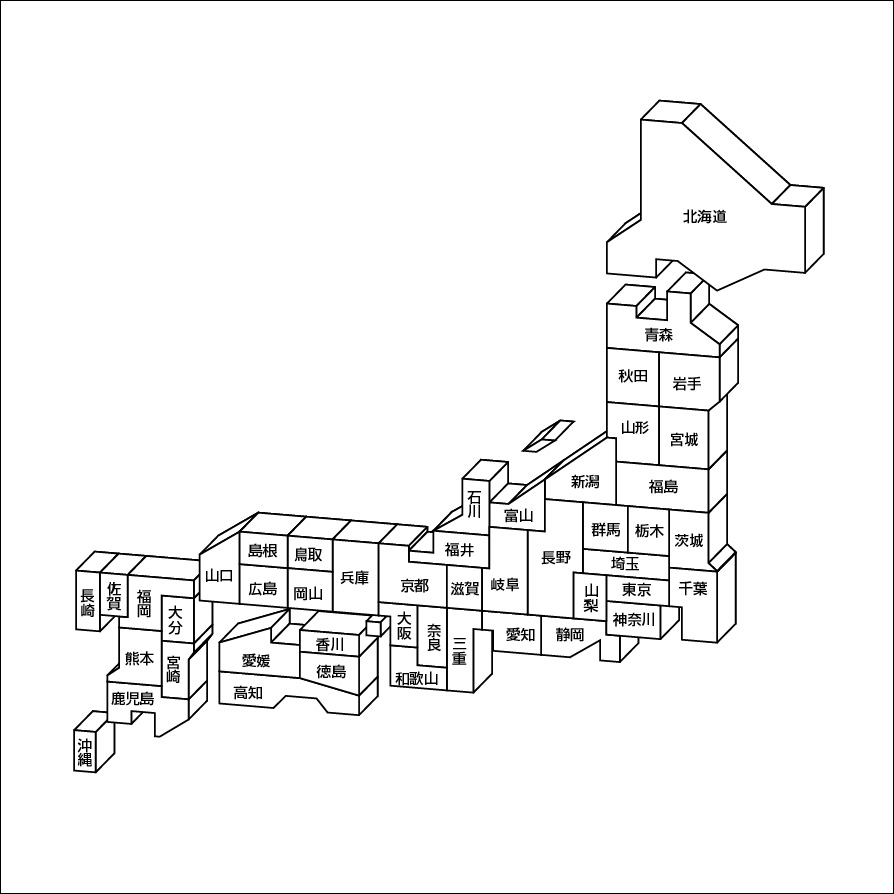 